Not: Soruları sıra ile yanıtlayız. Yanıtların son gönderme tarihi 07.05.2020 saat 10.00 dır. Yanıtlar bilgisayar veya el ile yapılabilir. Yanıtlar  ahunal@yildiz.ed.tr adresine gönderilecek ve e-mail başlığı olarak MEM 2922 Gr2 No. Ad Soyadı olmak üzere yazılarak gönderilecektir. 1) Mühendislik çekme eğrisi aşağıdaki şekilde verilen çelik alaşımından imal edilmiş, 10 mm çapında ve 75 mm boyunda bir silindirik numunenin; Akma dayanımını (% 0,2 sınırını) bulunuz.Taşıyabileceği maksimum yükü hesaplayınız.Numuneye 20000 N’luk yük uygulandığında boyunda meydana gelen uzamayı hesaplayınız.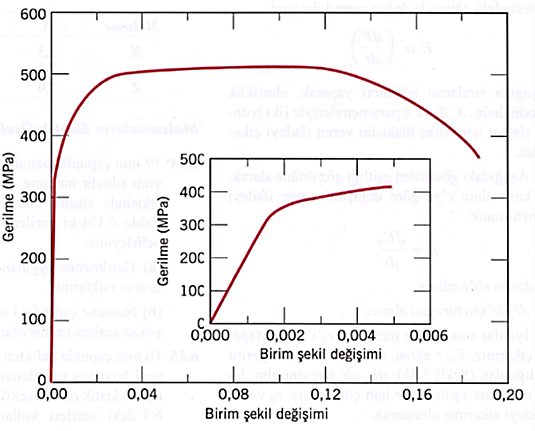 2) 1,5  cm çapında bir çubuk çekme testi yapılmıştır. İlk boyu (l0 ) 3 cm olarak belirlenmiş testin ölçümleri aşağıda verimiştir. Bu malzemenin gerçek gerilme ve gerçek gerinim değerlerini bulunuz.Bu malzemenin pekleşme üstelini (n) hesaplayınız.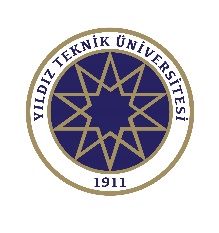 KİMYA-METALÜRJİ FAKÜLTESİMETALÜRJİ VE MALZEME MÜHENDİSLİĞİ BÖLÜMÜSINAV KÂĞIDIKİMYA-METALÜRJİ FAKÜLTESİMETALÜRJİ VE MALZEME MÜHENDİSLİĞİ BÖLÜMÜSINAV KÂĞIDIKİMYA-METALÜRJİ FAKÜLTESİMETALÜRJİ VE MALZEME MÜHENDİSLİĞİ BÖLÜMÜSINAV KÂĞIDIKİMYA-METALÜRJİ FAKÜLTESİMETALÜRJİ VE MALZEME MÜHENDİSLİĞİ BÖLÜMÜSINAV KÂĞIDIKİMYA-METALÜRJİ FAKÜLTESİMETALÜRJİ VE MALZEME MÜHENDİSLİĞİ BÖLÜMÜSINAV KÂĞIDIKİMYA-METALÜRJİ FAKÜLTESİMETALÜRJİ VE MALZEME MÜHENDİSLİĞİ BÖLÜMÜSINAV KÂĞIDIKİMYA-METALÜRJİ FAKÜLTESİMETALÜRJİ VE MALZEME MÜHENDİSLİĞİ BÖLÜMÜSINAV KÂĞIDIKİMYA-METALÜRJİ FAKÜLTESİMETALÜRJİ VE MALZEME MÜHENDİSLİĞİ BÖLÜMÜSINAV KÂĞIDIKİMYA-METALÜRJİ FAKÜLTESİMETALÜRJİ VE MALZEME MÜHENDİSLİĞİ BÖLÜMÜSINAV KÂĞIDIKİMYA-METALÜRJİ FAKÜLTESİMETALÜRJİ VE MALZEME MÜHENDİSLİĞİ BÖLÜMÜSINAV KÂĞIDIKİMYA-METALÜRJİ FAKÜLTESİMETALÜRJİ VE MALZEME MÜHENDİSLİĞİ BÖLÜMÜSINAV KÂĞIDIKİMYA-METALÜRJİ FAKÜLTESİMETALÜRJİ VE MALZEME MÜHENDİSLİĞİ BÖLÜMÜSINAV KÂĞIDIKİMYA-METALÜRJİ FAKÜLTESİMETALÜRJİ VE MALZEME MÜHENDİSLİĞİ BÖLÜMÜSINAV KÂĞIDIKİMYA-METALÜRJİ FAKÜLTESİMETALÜRJİ VE MALZEME MÜHENDİSLİĞİ BÖLÜMÜSINAV KÂĞIDIKİMYA-METALÜRJİ FAKÜLTESİMETALÜRJİ VE MALZEME MÜHENDİSLİĞİ BÖLÜMÜSINAV KÂĞIDIKİMYA-METALÜRJİ FAKÜLTESİMETALÜRJİ VE MALZEME MÜHENDİSLİĞİ BÖLÜMÜSINAV KÂĞIDIKİMYA-METALÜRJİ FAKÜLTESİMETALÜRJİ VE MALZEME MÜHENDİSLİĞİ BÖLÜMÜSINAV KÂĞIDI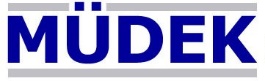 Dersin Kodu ve AdıDersin Kodu ve AdıDersin Kodu ve AdıDersin Kodu ve AdıMEM 2922 İmalat Teknolojilerinin Temelleri Gr1MEM 2922 İmalat Teknolojilerinin Temelleri Gr1MEM 2922 İmalat Teknolojilerinin Temelleri Gr1MEM 2922 İmalat Teknolojilerinin Temelleri Gr1MEM 2922 İmalat Teknolojilerinin Temelleri Gr1MEM 2922 İmalat Teknolojilerinin Temelleri Gr1MEM 2922 İmalat Teknolojilerinin Temelleri Gr1MEM 2922 İmalat Teknolojilerinin Temelleri Gr1MEM 2922 İmalat Teknolojilerinin Temelleri Gr1MEM 2922 İmalat Teknolojilerinin Temelleri Gr1MEM 2922 İmalat Teknolojilerinin Temelleri Gr1MEM 2922 İmalat Teknolojilerinin Temelleri Gr1MEM 2922 İmalat Teknolojilerinin Temelleri Gr1MEM 2922 İmalat Teknolojilerinin Temelleri Gr1MEM 2922 İmalat Teknolojilerinin Temelleri Gr1MEM 2922 İmalat Teknolojilerinin Temelleri Gr1MEM 2922 İmalat Teknolojilerinin Temelleri Gr1Öğrencinin İmzası:Öğrencinin İmzası:Öğrencinin İmzası:Öğrencinin İmzası:Öğrencinin İmzası:Öğrencinin Adı SoyadıÖğrencinin Adı SoyadıÖğrencinin Adı SoyadıÖğrencinin Adı SoyadıNoNoNoÖğrencinin İmzası:Öğrencinin İmzası:Öğrencinin İmzası:Öğrencinin İmzası:Öğrencinin İmzası:Dersin DönemiDersin DönemiDersin DönemiDersin Dönemi 2019–2020   Güz   Bahar   Yaz Okulu 2019–2020   Güz   Bahar   Yaz Okulu 2019–2020   Güz   Bahar   Yaz Okulu 2019–2020   Güz   Bahar   Yaz Okulu 2019–2020   Güz   Bahar   Yaz Okulu 2019–2020   Güz   Bahar   Yaz Okulu 2019–2020   Güz   Bahar   Yaz Okulu 2019–2020   Güz   Bahar   Yaz Okulu 2019–2020   Güz   Bahar   Yaz Okulu 2019–2020   Güz   Bahar   Yaz Okulu 2019–2020   Güz   Bahar   Yaz OkuluSüreSüreSüre1 saat  1 saat  1 saat  Toplam NOT:Toplam NOT:Toplam NOT:Toplam NOT:Toplam NOT:Öğretim ÜyesiÖğretim ÜyesiÖğretim ÜyesiÖğretim Üyesi Prof. Dr. Ahmet ÜNAL Prof. Dr. Ahmet ÜNAL Prof. Dr. Ahmet ÜNAL Prof. Dr. Ahmet ÜNAL Prof. Dr. Ahmet ÜNAL Prof. Dr. Ahmet ÜNAL Prof. Dr. Ahmet ÜNAL Prof. Dr. Ahmet ÜNAL Prof. Dr. Ahmet ÜNAL Prof. Dr. Ahmet ÜNAL Prof. Dr. Ahmet ÜNALGr. NoGr. NoGr. No222Toplam NOT:Toplam NOT:Toplam NOT:Toplam NOT:Toplam NOT:Sınav Tarihi ve SaatiSınav Tarihi ve SaatiSınav Tarihi ve SaatiSınav Tarihi ve Saati 11 / 05 / 2020   09:00             11 / 05 / 2020   09:00             11 / 05 / 2020   09:00             11 / 05 / 2020   09:00             11 / 05 / 2020   09:00             11 / 05 / 2020   09:00             11 / 05 / 2020   09:00             1. Ara Sınav     2. Ara Sınav   Final Sınavı   Büt/Maz. Sınavı 1. Ara Sınav     2. Ara Sınav   Final Sınavı   Büt/Maz. Sınavı 1. Ara Sınav     2. Ara Sınav   Final Sınavı   Büt/Maz. Sınavı 1. Ara Sınav     2. Ara Sınav   Final Sınavı   Büt/Maz. Sınavı 1. Ara Sınav     2. Ara Sınav   Final Sınavı   Büt/Maz. Sınavı 1. Ara Sınav     2. Ara Sınav   Final Sınavı   Büt/Maz. Sınavı 1. Ara Sınav     2. Ara Sınav   Final Sınavı   Büt/Maz. Sınavı 1. Ara Sınav     2. Ara Sınav   Final Sınavı   Büt/Maz. Sınavı 1. Ara Sınav     2. Ara Sınav   Final Sınavı   Büt/Maz. Sınavı 1. Ara Sınav     2. Ara Sınav   Final Sınavı   Büt/Maz. Sınavı 1. Ara Sınav     2. Ara Sınav   Final Sınavı   Büt/Maz. Sınavı 1. Ara Sınav     2. Ara Sınav   Final Sınavı   Büt/Maz. Sınavı 1. Ara Sınav     2. Ara Sınav   Final Sınavı   Büt/Maz. Sınavı 1. Ara Sınav     2. Ara Sınav   Final Sınavı   Büt/Maz. Sınavı 1. Ara Sınav     2. Ara Sınav   Final Sınavı   Büt/Maz. SınavıSınav Değerlendirme BölümüSınav Değerlendirme BölümüSınav Değerlendirme BölümüSınav Değerlendirme BölümüSınav Değerlendirme BölümüSınav Değerlendirme BölümüSınav Değerlendirme BölümüSınav Değerlendirme BölümüSınav Değerlendirme BölümüSınav Değerlendirme BölümüSınav Değerlendirme BölümüSınav Değerlendirme BölümüSınav Değerlendirme BölümüSınav Değerlendirme BölümüSınav Değerlendirme BölümüSınav Değerlendirme BölümüSınav Değerlendirme BölümüSınav Değerlendirme BölümüSınav Değerlendirme BölümüSınav Değerlendirme BölümüSınav Değerlendirme BölümüSınav Değerlendirme BölümüSınav Değerlendirme BölümüSınav Değerlendirme BölümüSınav Değerlendirme BölümüSınav Değerlendirme BölümüSoru123345678991011121213141415161617181920Puan6040PÇN1, 21, 2NotKuvvet (N)Boyca değişim (l)Çap (cm)162400,66421,2028190661,47541,0884192732,46630,9848